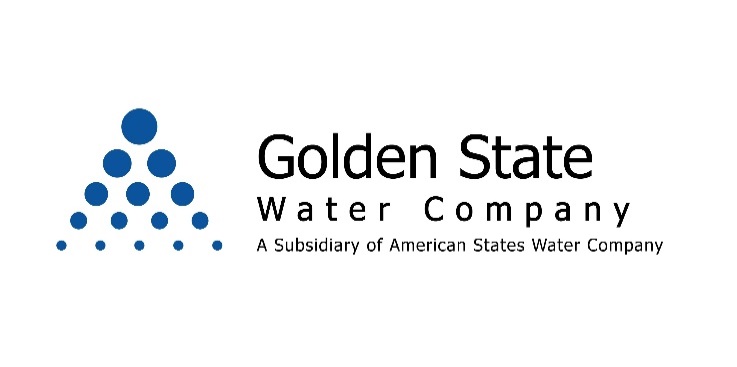 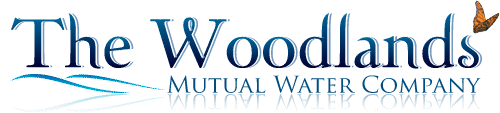 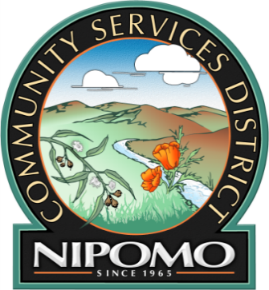 June 23, 2017Nipomo Community Services District	       Golden State Water Company	             Woodlands Mutual Water CompanyMario Iglesias, General Manager	       Mark Zimmer, General Manager	             Rob Miller, General Manager(805) 929-1133				       (805) 349-7407			             (805) 544-4011miglesias@ncsd.ca.gov			       markzimmer@gswater.com	                            robm@wallacegroup.us 	Nipomo’s Severe Water Shortage Condition ContinuesNipomo Area Water Purveyors Encourage Nipomo Residents to Continue ConservingThe Nipomo Mesa Management Area Technical Group released an update today that the Nipomo area remains in a sever water shortage condition, as indicated by groundwater data analyzed at key wells in the region. Nipomo area water providers including Nipomo CSD, Golden State Water Company, and Woodlands Mutual Water Company are encouraging their customers to continue water conservation efforts. Data from the representative groundwater wells on the Nipomo Mesa was collected in April then reviewed and verified by the Nipomo Mesa Management Area Technical Group in May and June, revealing that the Nipomo area’s groundwater supplies remain critically low. The central coast, like much of California, had an above-average amount of rain over the recent winter. While rivers and reservoirs have filled across the state, groundwater aquifers recover much slower than surface water - often years or decades.  The Nipomo area’s groundwater supply did not improve to a level sufficient to lift it out of Stage IV of the Water Shortage Response and Management Plan. From 2012 to 2015, California saw some of the driest years in history. State officials and Nipomo area water providers are warning residents that another drought could be around the corner.The Nipomo water providers thank customers for their conservation efforts and encourage them to continue helping protect Nipomo’s water supply.More information on each water provider’s actions as well as conservation tips and programs can be found at www.ncsd.ca.gov, www.gswater.com/santa-maria, www.woodlandsmwc.com. In April, California Governor Jerry Brown declared California’s historic five-year drought officially over for most of the state while asking residents to continue making water conservation a California way of life. Customers are reminded that the State of California’s restrictions that permanently prohibit water waste are still in effect, including:Hosing off sidewalks, driveways, and other hardscapes.Washing a motor vehicle with a hose, unless the hose is fitted with a shut-off nozzle.Operating a fountain or decorative water feature, unless the water is part of a recirculating system.Watering outdoor landscapes in a manner that causes excess runoff, or within 48 hours following measurable precipitation.